Konec zimy a začátek jarního období symbolizují velikonoční svátky. Naši předkové slavili začátkem jara procitnutí přírody ze zimního spánku. Podívejme se spolu na zvyky a symboly v době postní.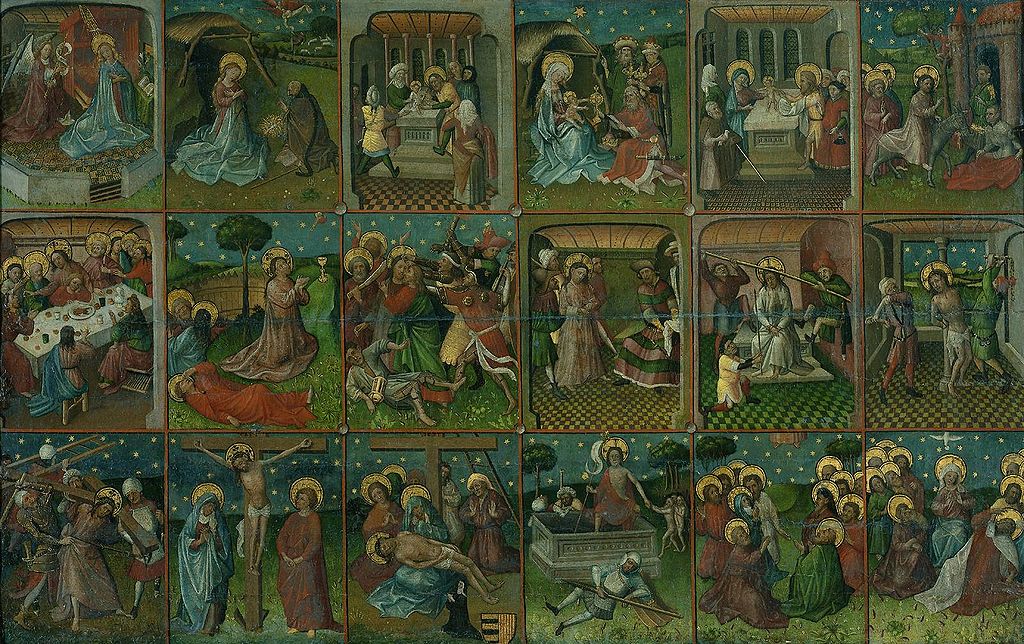 Každý rok z jara, první sobotu po jarní rovnodennosti (21. března), měli lidé ve zvyku setkávat se mimo své osady, sbírali dřevo, pokládali je v blízkosti významného dubu a zapalovali ohně. Lidé stáli okolo ohně a prosili bohy o návrat vytoužených jarních dní. Nastal čas, kdy si jsou jarní den i noc rovny, kdy končí zima 
a začínají teplé měsíce. Velikonoční ohně mají za úkol pozdravit slunce. V dávných dobách měl tento zvyk zajistit plodnost a dobrou úrodu. Velikonoční ohně byly zapalovány jako jarní ohně, aby symbolicky opět na zemi přinesly plodnost a růst. A aby zahnaly zimu. Svátek ohně a zakuřování kadidlem se v křesťanských dobách spojil se svátkem Matky Boží Hromnické a svátkem Očištění Marie.Na kterou neděli se vynášela Mařena? Napište její název:_ _ _ _ _ _ _Čtrnáct dní před Božím hodem velikonočním děvčata vynášela Mařenu, nazývanou i Morena, která byla symbolem zimy a smrti 
a její vynášení mělo představovat odchod zimy znamenající bídu, nepohodu a chlad. Morenou byl zpravidla došek slámy oblečený 
do dívčího kroje, který děvčata u potoka svlékla a hodila do vody 
a průvod se mohl vrátit do vesnice. Tato postava Moreny byla 
v Čechách nazývána Mařena, v Polsku Marzana (Długoszova Marzyana), na Slovensku Marena nebo Marmurena, v Rusku a na Rusi Marucha, Mara, Mora a v dalších oblastech Morena, Marana, nebo Maržana. Polabští Slované, Lužičané a Slezští Slované během tohoto obřadu ničili postavu bohyně smrti nazývanou Smertnica, Šměrčucha nebo prostě Smrt.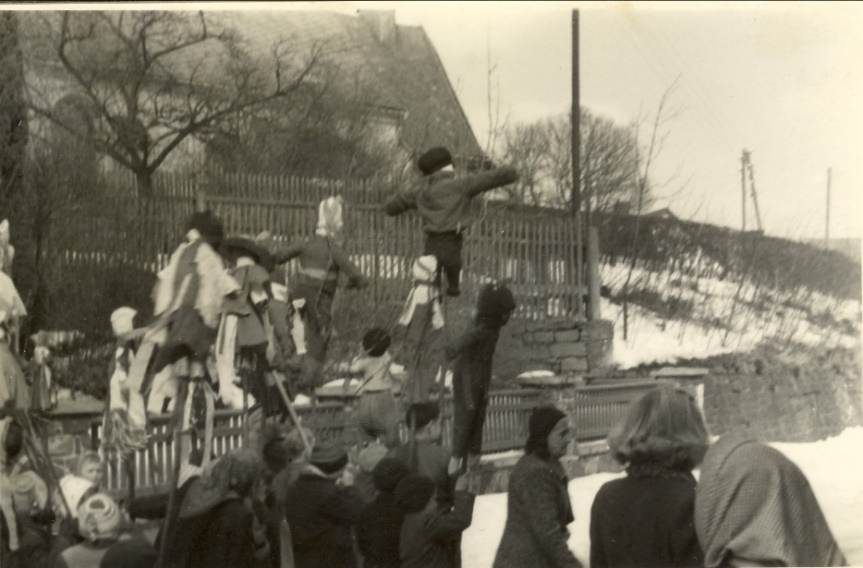 Vysévání obilí znamená počátek zemědělských prací. Lidé si obilí vysévají i doma, do misek a talířů, aby rostoucí zelená travička přivedla přicházející jaro i do jejich domovů a společně s dalšími jarními květinkami a ozdobami navodila tu pravou jarní atmosféru. Zelená je tedy barvou jara.Pašijový týden, 
týden před velikonočním pondělím a jeho symboly.Jak říkáme ochmýřeným ratolestem, které se světí na Květnou neděli? _ _ _ _ _ _ _Jemně ochmýřené ratolesti vázané v kytici a ověšené kraslicemi jsou jednou z nejtypičtějších českých velikonočních dekorací. Zatímco Ježíše přijíždějícího do Jeruzaléma vítali jeho věrní palmovými ratolestmi, u nás je symbolicky nahradily pučící květy jív. Větvičky se dokonce dle tradice světí v kostelech na Květnou neděli a pálí se následující rok na Popeleční středu. Zajímavá symbolika tkví i v samotné vrbě jívě, ta je nenáročným 
a „skromným“ stromem; nepotlačuje ostatní dřeviny a svým opadem zvyšuje kvalitu půdy, poskytuje potravu zvěři a včelám, 
a jakmile ji ostatní dřeviny začnou přerůstat, ustupuje a odumírá.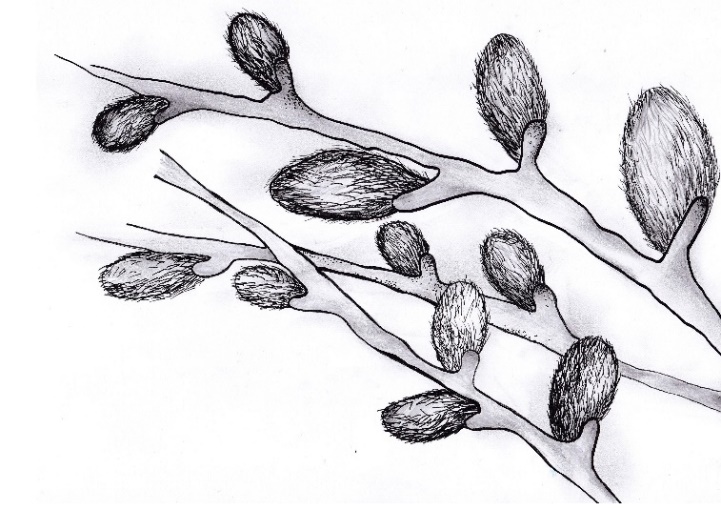 Na Květnou neděli, kterou začíná pašijový týden, se v kostele světí nejen  kočičky, ale i dřevo a voda. Ze dřeva dělali hospodáři křížky, které roznášeli po polích a přáli jim i sobě bohatou příští úrodu. Symbol kříže je mnohem starší než křesťanství. Znali ho už staří Egypťané, Číňané či Kréťané. Stal se symbolem věčnosti 
a především symbolem propojení božského (svislé rameno) 
a pozemského světa (vodorovné rameno).Začátek týdne byl časem velkého úklidu. Na Modré pondělí, Žluté úterý a Škaredou středu lidé bílili světnice i chalupy vápnem. 
Po vnitřním úklidu následovalo vápnění celé chalupy i zvenčí. Vymetáním chalup lidé symbolicky vymetávali zimu i ze svých duší. Jarním úklidem však neměl být odstraněn pouze nepořádek 
a špína, ale především za celý rok nashromážděné zlo. Při úklidu 

bylo společně s prachem vymetáno „vše nečisté“. Pralo se prádlo 
a stoly se prostíraly bílým svátečním ubrusem.Udělejte si doma jarní výsev s pažitkou či řeřichou a můžete svůj jídelníček doplnit o čerstvé a zdravé rostliny, nejen o Zeleném čtvrtku. Zde je pár obrázků pro inspiraci: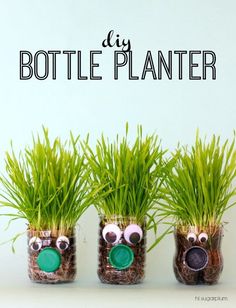 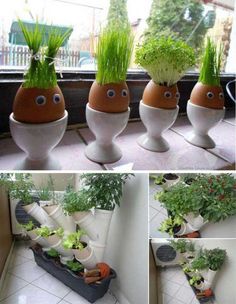 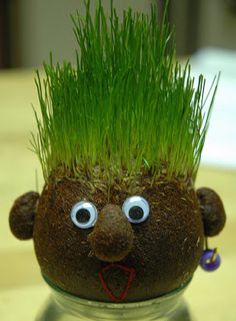 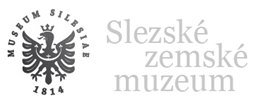                
Zdroj: www.szm.cz, www. Pinteres.com